PODLASKI
 WOJEWÓDZKI INSPEKTORINSPEKCJI HANDLOWEJ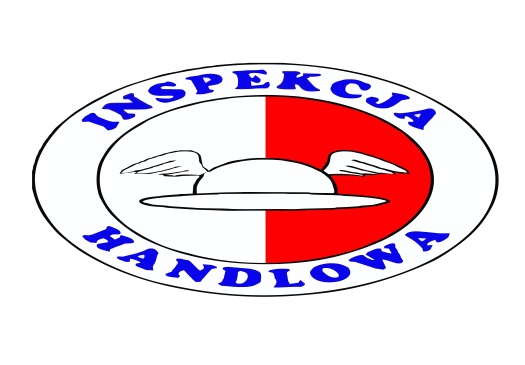 Sprawozdanie z działalności Wojewódzkiego Inspektoratu Inspekcji Handlowej w Białymstokuza rok 2022Białystok, luty 2023 r.Cel i zakres działalności Głównym obszarem działalności Inspektoratu w 2022 r. były działania mające na celu ochronę interesów i praw konsumentów oraz interesów gospodarczych państwa. Cele te realizowano poprzez:działania kontrolne,prowadzenie postępowań w zakresie pozasądowego rozwiązywania sporów konsumenckich między konsumentami a przedsiębiorcami oraz udzielanie porad prawnych,prowadzenie postępowań przed Stałym Sądem Polubownym,sporządzanie na wniosek organów celno-skarbowych opinii dotyczących spełnienia wymagań prawnych przez towary importowane na teren UE,wykonywanie innych czynności zlecanych przez Prezesa Urzędu Ochrony Konkurencji
i Konsumentów –  m in. prowadzenie monitoringu cen paliw ciekłych i żywności w związku z wprowadzeniem zerowej stawki VAT  .Organizacja Wojewódzkiego InspektoratuZadania w zakresie: działalności merytorycznej realizowały Wydział Kontroli Artykułów Nieżywnościowych i Usług (NU), Wydział Nadzoru Rynku i Kontroli Paliw (NP.), Delegatury w Suwałkach (DS) i Łomży(DŁ), Wydział Prawno-Organizacyjny oraz Stały Sąd Polubowny,obsługi organizacyjnej i prawnej Wydziały: Budżetowo – Administracyjny oraz Prawno – Organizacyjny.W roku 2021 w WIIH w Białymstoku zatrudnionych było 50 pracowników – w tym 28 inspektorów kontroli. W 2022 r. liczba zatrudnionych zmniejszyła się do 48 osób, przy niezmienionej liczbie  inspektorów kontroli.Działalność kontrolnaCharakterystyka form i obszary działania kontrolowanych podmiotów. Działalność kontrolną prowadzono głównie w oparciu o Roczny plan pracy ujmujący kontrole: zlecone przez Prezesa UOKiK i inne organy, kontrole własne oraz doraźne (interwencyjne) wynikające z sygnałów o występowaniu nieprawidłowości na rynku towarów i usług. Plan kontroli określał tematy kontroli oraz ich zakres podmiotowy i przedmiotowy. Poszczególne tematy realizowano zgodnie z opracowanymi przez Prezesa UOKiK lub WIIH w Białymstoku programami kontroli. Szczególną kategorią działań kontrolnych realizowaną przez WIIH w Białymstoku w 2022 roku były kontrole zlecone przez Prezesa UOKiK na podstawie art. 35 ust. 3 ustawy z dnia 16 lutego 2007 r. o ochronie konkurencji i konsumentów (tekst jednolity : Dz.U. z 2021 r. poz. 2021 ze zm.) na potrzeby postępowań wszczętych przez Prezesa UOKiK w przedmiocie ochrony zbiorowych interesów konsumentów. W 2022 r. przeprowadzono łącznie 1084 kontrole (671 w 2021 r.), w tym na zlecenie Prezesa UOKiK w ww. trybie – 339 kontroli. Ponadto podejmowano dodatkowe działania o charakterze pozakontrolnym, mianowicie:na zlecenie Prezesa UOKiK prowadzono:cotygodniowy monitoring cen wybranych artykułów spożywczych (w związku 
z obniżką VAT) w okresie niespełna dwóch miesięcy w 13 placówkach handlowych,dwukrotnie w każdym tygodniu przez okres I kwartału 2022 roku monitoring cen paliw ciekłych na stacjach paliw na terenie województwa podlaskiego,rozeznanie rynku w zakresie podwójnej jakości produktów (sprawdzenie występowania różnic deklaracji jakościowych w produktach chemii gospodarczej i kosmetykach oferowanych na rynkach państw członkowskich).obsługa systemu ICSMS, służącego do wymiany przez właściwe organy nadzoru rynku w krajach członkowskich UE informacji o produktach niespełniających wymagań dyrektyw UE, wynikach kontroli  i  podjętych działaniach, na wniosek organów celno-skarbowych sporządzano opinie dotyczące zgodności produktów importowanych na obszar UE z obowiązującymi przepisami.Kryteria doboru tematów i podmiotów będących przedmiotem działań kontrolnych.Podstawowym narzędziem wykorzystywanym do doboru:podmiotów, w których przeprowadzano kontrole w zakresie tematów zleconych przez Prezesa UOKiK (z wyłączeniem kontroli paliw, gdzie zlecenia zawierały również wskazanie konkretnych podmiotów),tematów i podmiotów w ramach kontroli własnych, była analiza ryzyka wystąpienia nieprawidłowości uwzględniająca problemy i zagrożenia identyfikowane w trakcie działalności w okresach wcześniejszych jak i w pracy bieżącej ( m in. informacje przekazywane przez konsumentów).Podstawowe dane statystyczne charakteryzujące działalność kontrolną Inspektoratu. W 2022 r.:przeprowadzono 1084 kontroli, sprawdzeniem objęto 37077 partii wyrobów, zakwestionowano 5505 partii, tj. 15%;  w tym 29188 produktów oceniono w zakresie uwidaczniania cen ich sprzedaży, stwierdzając nieprawidłowości w odniesieniu do 3914 (13%),na wniosek organów celno-skarbowych sporządzono 148 opinii dotyczących zgodności produktów importowanych na obszar UE z obowiązującymi przepisami. (W 2021 r.– 19).w ramach systemu ICSMS: zbadano 142 produkty i przekazano opinie w tym zakresie dla organów celnych; przyjęto i zweryfikowano 133 notyfikacje produktów przez inne państwa członkowskie.W następstwie stwierdzonych nieprawidłowości podjęto przewidziane prawem działania, tj.:wydano w sumie 211 decyzji administracyjnych; suma nałożonych kar wyniosła 484.889zł (w roku poprzednim 119 decyzji, nałożono kary na łączną kwotę 288.300 zł),nałożono 119 mandatów karnych na kwotę 24.400 zł (w roku poprzednim - 63 mandaty karne w łącznej kwocie 9.570 zł),do właściwych miejscowo prokuratur skierowano 5 zawiadomień o uzasadnionym podejrzeniu popełnienia przestępstwa, wydano 141 żądań usunięcia nieprawidłowości,skierowano do sądu 1 wniosek o ukaranie,w 2 sprawach zastosowano pouczenia na zasadzie art. 41 Kw,Efektywność działania Inspektoratu w podstawowych obszarach działania.1) Jakość paliw ciekłych i stałychW 2022 r. przeprowadzono 77 kontroli paliw (59 kontroli paliw ciekłych oraz 18 kontroli paliw stałych), w następstwie których zakwestionowano 5 partii paliw. Zakwestionowano cztery partie paliwa stałego, z czego 2 partie z uwagi na parametry zadeklarowane w przekazanym wraz próbką do badań świadectwie jakości, które były niezgodne ze stanem faktycznym oraz niespełniania wymagań jakościowych. Jedną partię zakwestionowano z uwagi na parametry zadeklarowane w przekazanym wraz próbką do badań świadectwie jakości, które były niezgodne ze stanem faktycznym. Jedna partia nie spełniała wymagań jakościowych. Zakwestionowano również jedną partię paliwa ciekłego z uwagi na niespełnianie wymagań jakościowych.W trakcie 15 kontroli jakości paliw stałych przekazano do laboratorium wraz z próbkami paliwa stałego kopię świadectwa jakości paliwa stałego pobranego do badań w celu sprawdzenia wartości parametrów na zgodność ze stanem faktycznym. Badania laboratoryjne wykazały, iż w 2 przypadkach parametry zadeklarowane w świadectwie jakości przez przedsiębiorców były niezgodne ze stanem faktycznym oraz stwierdzono niespełnienie wymagań jakościowych. W jednym przypadku stwierdzono wyłącznie niespełnienie wymagań jakościowych. W jednym przypadku stwierdzono że parametry zadeklarowane w świadectwie jakości przez przedsiębiorców były niezgodne ze stanem faktycznym.  W związku z powyższym nałożono na kontrolowanych kary pieniężne o łącznej wartości 37 000 zł. W 4 przypadkach wydano również decyzję nakładające obowiązek uiszczenia kosztów badań laboratoryjnych w łącznej kwocie 14 039 zł.Ponadto w 1 przypadku w trakcie trwania kontroli jakości paliw stałych stwierdzono, że przedsiębiorca nie wystawiał, nie przekazywał, i nie przechowywał świadectw jakości paliw stałych w stosunku do podmiotów pośredniczących w sprzedaży węgla. W ramach wykonania założeń postanowienia przedsiębiorca sporządził i dostarczył świadectwa jakości podmiotom pośredniczącym w sprzedaży paliw stałych. W związku z tym Podlaski Wojewódzki Inspektor Inspekcji Handlowej w Białymstoku odstąpił od nałożenia kary pieniężnej.W trakcie kontroli jakości paliw ciekłych zakwestionowano jedną partię paliwa z uwagi na przekroczony parametr temperatura zapłonu. W związku z powyższym sprawę przekazano do Urzędu Regulacji Energetyki, Urzędu Celno-Skarbowego oraz do miejscowo właściwej prokuratury.Na mocy rozporządzenia Ministra Klimatu i Środowiska z dnia 27 czerwca 2022 r. w sprawie odstąpienia od stosowania wymagań określonych w przepisach rozporządzenia w sprawie wymagań jakościowych dla paliw stałych odstąpiono przez okres 60 dni od stosowania wymagań określonych w przepisach rozporządzenia Ministra Energii z dnia 27 września 2018 r. w sprawie wymagań jakościowych dla paliw stałych (Dz. U. poz. 1890). Okres ten został przedłużony rozporządzeniem Ministra Klimatu i Środowiska z dnia 25 sierpnia 2022 r. na kolejne 60 dni, a następnie rozporządzeniem Ministra Klimatu i Środowiska z dnia 24 października 2022 r. – do 30 kwietnia 2023 r. W związku z powyższym, od dnia wejścia w życie pierwszego z wymienionych wyżej rozporządzeń, tj. od 29 czerwca 2022 r. nie są pobierane i badane próbki paliw stałych.2) Kontrola świadectw jakości paliw stałychW trakcie 21 kontroli dokonano sprawdzenia realizacji obowiązku wystawiania świadectw jakości paliw stałych. Nieprawidłowości stwierdzono w 17 placówkach, co stanowi 81% wszystkich skontrolowanych podmiotów.W 6 przypadkach stwierdzono, że przedsiębiorcy nie wystawiali, nie przekazywali i nie przechowywali świadectw jakości paliw stałych. W związku z tym Podlaski Wojewódzki Inspektor Inspekcji Handlowej w Białymstoku nałożył na kontrolowanych kary pieniężne o łącznej wartości 105 300 zł.  3) Obszar nadzoru rynkuPrzeprowadzono 54 kontrole, obejmując sprawdzeniem 86 partii produktów, z czego zakwestionowano 61 partii (71% skontrolowanych, w 2021 r. – 64%). Do badań laboratoryjnych przekazano 47 próbek, z czego zakwestionowano 15 z uwagi na ujawnienie niezgodności z wymaganiami dyrektyw UE (32%). W 2021 r. zbadano 42 próbki, z czego zakwestionowano 16 (30%).Przykłady: Zakwestionowano 1 kocioł na paliwo stałe. W trakcie badania laboratoryjnego ustalono, że kocioł stwarza poważne zagrożenie dla środowiska i zdrowia ludzi ( przyczynia się do powstania smogu, który jest szkodliwy dla zdrowia a w dłuższej perspektywie zagraża życiu ludzi oraz wpływa negatywnie na jakość powietrza, którym oni oddychają). W związku z tym sprawę przekazano do Prezesa UOKiK w celu dalszego postępowania oraz do miejscowo właściwej prokuratury.  Zakwestionowano 4 partie opraw oświetleniowych w związku z wadami konstrukcyjnymi ujawnionymi w trakcie badań laboratoryjnych. We wszystkich przypadkach wady powodowały poważne ryzyko porażenia prądem. W związku z tym wycofano ze sprzedaży oprawy oświetleniowe znajdujące się na stanach magazynowych kontrolowanych firm, a sprawy przekazano do Prezesa UOKiK w celu dalszego postępowania. W trakcie kontroli bezpieczeństwa zabawek zakwestionowano 7 partii zabawek z uwagi na negatywne wyniki badań laboratoryjnych (24%  zbadanych). W zabawce (mata edukacyjna) stwierdzono zaniżoną grubość folii opakowania zabawki, co stwarza ryzyko odcięcia dopływu powietrza oraz uduszenia przez zewnętrzne zatkanie dróg oddechowych przez usta i nos. Zabawka (grzechotka zawieszka) nie spełniała wymagań z uwagi na niewłaściwy kształt i rozmiar zabawki, co może stwarzać ryzyko uduszenia. Zabawkę (grzechotka spirala) zakwestionowano z uwagi na obecność dwóch linek stwarzających możliwość zaplątania, które mogą zaplątać się wokół szyi, stwarzając ryzyko uduszenia. W zabawce (piłeczka) stwierdzono przekroczony dopuszczalny poziom ciśnienia akustycznego emisji skorygowany charakterystyką C oraz pęknięcie obudowy, co stwarza zagrożenie pojawienia się małych elementów grzechoczących co może powodować uszkodzenie słuchu oraz stwarzać ryzyko uduszenia użytkownika. W zabawce (littel dutch) stwierdzono dostęp do wypełnienia z materiału włókienniczego. W związku z powyższym użytkownik może odgryźć lub oderwać kawałki wypełnienia, co może powodować powstanie małych części, stwarzając tym samym ryzyko uduszenia. W zabawce (kacaki gumowe) stwierdzono obecność niebezpiecznej substancji chemicznej: ftalanu bis (2-etyloheksylu) (DEHP) w ilości przekraczającej dozwolony limit. Zabawkę (karuzelka z pilotem) zakwestionowano z uwagi na pojawienie się w wyniku badań elementów mieszczących się całkowicie w cylindrze do badania małych części a także pęknięcie obudowy trzech figurek, co stwarza zagrożenie pojawienia się małych elementów grzechoczących. Może to stwarzać ryzyko uduszenia użytkownika. Akta wszystkich wyżej wymienionych spraw przekazano do UOKiK w celu dalszego postępowania. Wszystkie kwestionowane podczas badań laboratoryjnych zabawki znajdujące się na stanach magazynowych kontrolowanych firm zostały wycofane ze sprzedaży. 4) Ogólne bezpieczeństwoPrzeprowadzono 9 kontroli, obejmując sprawdzeniem 12 partii produktów. Zakwestionowano 11 partii (92% skontrolowanych).Przykład:W trakcie badań laboratoryjnych zakwestionowano grill z uwagi na zbyt małą grubość blachy paleniska co zagrażało zdrowiu użytkowników. W związku z tym przedsiębiorca wycofał całą partie przedmiotowych grilli ze sprzedaży, a sprawę przekazano do UOKiK w celu dalszego postępowania.5) Kontrole innych produktów, w tym informowanie konsumentów o cenach towarów i usługPrzeprowadzono 771 kontroli, dotyczących miedzy innymi uwidocznienia informacji o cenach, rzetelności obsługi klientów, przestrzegania przepisów akcyzowych, ustawy o wychowaniu w trzeźwości i przeciwdziałaniu alkoholizmowi oraz ustawy o ochronie zdrowia przed następstwami używania tytoniu i wyrobów tytoniowych. Sprawdzeniem objęto 31667 produktów, z czego zakwestionowano 4223 (tj. 13,3%).Wśród wyżej wymienionych kontroli 329 dotyczyło sprawdzenia prawidłowości informowania konsumentów o cenach towarów i usług. Nieprawidłowości stwierdzono w 84 podmiotach, co stanowi 25,5% skontrolowanych. Sprawdzeniem objęto 29188 produktów stwierdzając nieprawidłowości w odniesieniu do 3914 (13,4%). Stwierdzone nieprawidłowości dotyczyły: braku jakichkolwiek informacji o cenach, braku cen jednostkowych, niewłaściwie wyliczonych cen jednostkowych, eksponowania obok siebie na półkach produktów podobnych, których ceny jednostkowe podane były raz w przeliczeniu na 100 g a raz na 1 kg lub na 100 ml i 1 l,niejednoznacznego określenia ceny produktu,niezgodności cen uwidocznionych w miejscu sprzedaży, z cenami zakodowanymi w systemie kasowym, nierzetelnej obsługi klientów w naliczaniu należności w trakcie zakupu kontrolnego.W związku z ww. nieprawidłowościami dotyczącymi podawania cen przedsiębiorcy zostali ukarani w drodze postępowania administracyjnego. Przykład:kontrola prawidłowości uwidocznienia cen – kontrola przeprowadzona 
w jednym ze sklepów lokalnej sieci handlowej wykazała nieprawidłowości dotyczące nierzetelnej obsługi klienta polegającej na zawyżeniu należności wynikającej 
z niewłaściwego zważenia zakupionych produktów (według wagi brutto), braku cen 
i cen jednostkowych oraz niewłaściwie wyliczonych cen jednostkowych. W związku ze stwierdzonymi uchybieniami w zakresie rzetelności obsługi 
– przesłuchano osobę podejrzaną o popełnienie wykroczenia z art. 134§1 Kodeksu Wykroczeń.Po przeprowadzeniu postępowania wyjaśniającego ustalono, że nie ma dowodów 
na popełnienie wykroczenia z art. 134§1 Kodeksu Wykroczeń w związku z powyższym poinformowano przedsiębiorcę o ustaleniach stwierdzonych w trakcie kontroli 
i zobowiązano go do przeszkolenia personelu w zakresie prawidłowego ważenia produktów oferowanych na wagę według masy netto.W związku ze stwierdzonymi uchybieniami dotyczącymi informowania o cenach 
– w stosunku do kontrolowanego przedsiębiorcy wydano decyzję na podstawie art. 6 ust. 1 ustawy z o informowaniu o cenach towarów i usług.6) Kontrole artykułów nieżywnościowychPrzeprowadzono 86 kontroli w obszarze produktów nieżywnościowych, miedzy innymi: kosmetyków, substancji chemicznych, detergentów, produktów włókienniczych, baterii 
i akumulatorów, kotłów na paliwo stałe, wyrobów zawierających lotne związki organiczne, płynów do spryskiwaczy oraz materiałów budowlanych. Sprawdzeniem objęto 354 produktów, z czego zakwestionowano 113 (tj. 31,9%).Przykłady:kontrola kosmetyków – w jednej z hurtowni zakwestionowano:dwie partie wyrobów z uwagi na brak wykazu składników. Do dostawcy kwestionowanych produktów wystosowano wystąpienie pokontrolne z wnioskiem o dostosowanie oznakowania do obowiązujących przepisów prawa. Ponadto skierowano pismo do właściwej miejscowo stacji sanitarno – epidemiologicznej informujące o niewłaściwym oznakowaniu produktów kosmetycznych. Zakwestionowane produkty zostały wycofane z obrotu handlowego;jedną partię wyrobu z uwagi na przekroczoną datę minimalnej trwałości. Kwestionowany wyrób został natychmiast wycofany z obrotu handlowego.W związku ze stwierdzonymi uchybieniami – w stosunku do kontrolowanego przedsiębiorcy wydano decyzję na podstawie art. 36 ust. 1 oraz art. 41 ustawy o produktach kosmetycznych.kontrola wyrobów włókienniczych – w jednej z placówek, pobrano do badań laboratoryjnych dwa rodzaje płaszczy. Badania laboratoryjne wykazały w obu przypadkach, iż rzeczywisty skład procentowy był niezgodny z deklaracją producenta podaną na wszywce i etykiecie. W przypadku jednego płaszcza producent deklarował między innymi – 60% bawełny, której rzeczywista zawartość wynosiła 0%.W związku z powyższym do producenta przedmiotowych płaszczy wystosowano wystąpienie pokontrolne w celu wyjaśnienia przyczyn stwierdzonej nieprawidłowości oraz powiadomienia o działaniach podjętych celem jej wyeliminowania. W odpowiedzi producent poinformował, że składy tkanin płaszczy zostały podane przez importerów tych tkanin, jednakże zobowiązał się dostosować ich oznakowanie do rzeczywistego składu. W stosunku do kontrolowanego przedsiębiorcy została wydana decyzja w przedmiocie poniesienia kosztów badań laboratoryjnych.7) Kontrola usługPrzeprowadzono 90 kontroli, między innymi w zakładach świadczących usługi: turystyczne, hotelarskie, gastronomiczne, fryzjerskie, kosmetyczne oraz w salach zabaw, parkingach, myjniach samochodowych i zakładach fotograficznych. Nieprawidłowości stwierdzono w trakcie 48 kontroli (53% wszystkich kontroli). Sprawdzeniem objęto 4879 produktów, stwierdzając nieprawidłowości w odniesieniu do 1092 (tj. 22,4%). Przykłady:kontrola legalności i rzetelności świadczenia usług gastronomicznych w miejscowościach turystycznych, na dworcach kolejowych i autobusowych oraz na stacjach paliw i głównych szlakach komunikacyjnych – przedmiotem kontroli w jednej z placówek była między innymi rzetelność obsługi klientów obejmująca prawidłowość ustalenia wagi netto, wyliczenia należności, legalizację narzędzi pomiarowych, zgodność zakupionego towaru z zamówieniem oraz prawidłowość informowania konsumentów o cenach towarów i usług.W trakcie kontroli ustalono, iż:zakupiona sałatka nie była zgodna z zamówieniem, gdyż nie posiadała składnika, który był deklarowany w karcie menu, w składzie zamówionej sałatki zastąpiono droższy składnik tańszym produktem – stwierdzono podmianę asortymentową,przy 31 produktach nie podano określenia ilości potraw lub wyrobów,wagi stosowane do ważenia potraw posiadały nieaktualne cechy legalizacji.W trakcie kontroli przedsiębiorca uzupełnił dane brakujące w karcie menu. W następstwie dokonanych ustaleń skierowano pismo do WIJHARS z informacją 
o stwierdzonych w trakcie zakupu nieprawidłowościach dotyczących niezgodności produktów z zamówieniem, wycofano z obrotu kwestionowane wagi do czasu ich zalegalizowania, nałożono mandat karny oraz wymierzono karę administracyjną na podstawie art. 6 ust. 1 ustawy o informowaniu o cenach towarów i usług. kontrola legalności i rzetelności przedsiębiorców świadczących usługi hotelarskie – w jednej z placówek stwierdzono brak wpisu do ewidencji innych obiektów niebędących obiektami hotelarskimi w których świadczone są usługi hotelarskie, posługiwanie się nazwą hotel bez decyzji administracyjnej bądź promesy wydanej przez marszałka województwa o zaszeregowaniu obiektu, brak kompletnego wyposażenia w pokojach wymaganego przepisami prawa, brak cennika świadczonych usług oraz brak w menu ilości oferowanych wyrobów i napojów.Na etapie kontroli przedsiębiorca podjął dobrowolne działania naprawcze. Nieprawidłowości zostały wyeliminowane. Kontrolowanego przedsiębiorcę ukarano mandatem karnym kredytowanym na podstawie art. 601§ 4 pkt 2 i 3 Kodeksu wykroczeń, ponadto wydano decyzję administracyjną wymierzającą karę pieniężną na podstawie art. 6 ust. 1 ustawy o informowaniu o cenach towarów i usług.  8) Kontrole zlecone przez UOKiK poza Rocznym planem kontroliW związku ze zleceniami Prezesa UOKiK przeprowadzono 339 kontroli. Kontrole przeprowadzono na podstawie trzech zleceń z UOKiK które dotyczyły: Zbadania zasad dystrybucji paliw stałych – etap wstępny.W powyższym zakresie przeprowadzono 15 kontroli. Głównym celem kontroli było zbadanie i ustalenie zasad dystrybucji paliw stałych, w tym dostępności węgla w składach, ustalenie stanów magazynowych, a także zbadanie sposobu kształtowania cen. Kontrole odbywały się w sierpniu 2022 roku. W trakcie ich trwania przedsiębiorcom pozostawiono do wypełnienia załączniki dotyczące dystrybucji węgla. W wymienionych załącznikach przedsiębiorcy podawali informacje między innymi o stanach magazynowych węgla kamiennego, wyjaśniali czy mieli trudności w nabyciu węgla kamiennego od dostawców, informowali o swoich największych dostawcach oraz o ilościach w jakich nabywali węgiel kamienny. Przedsiębiorcy wskazywali również czy nastąpiły zmiany w umowach z dostawcami węgla kamiennego. W załącznikach przekazanych przez przedsiębiorców podane były również informacje o terminach dostaw węgla kamiennego, rodzaju odbiorców jakich zaopatrują w węgiel kamienny (np. konsumenci, odbiorcy przemysłowi) i na jak dużym obszarze dokonują sprzedaży węgla kamiennego. Zbadania zasad dystrybucji paliw stałych – etap zasadniczy.W powyższym zakresie przeprowadzono 162 kontrole, które dotyczyły zbadania zasad dystrybucji paliw stałych, w tym dostępności węgla, ustalenia stanów magazynowych, zbadania cen oraz ustalenia struktury rynku - we wszystkich punktach sprzedaży paliw stałych na terenie województwa podlaskiego. Kontrole odbywały się w okresie 14-23 listopada 2022 roku. W trakcie ich trwania  przedsiębiorcom pozostawiono do wypełnienia dwa załączniki dotyczące dystrybucji węgla. W  pierwszym załączniku przedsiębiorcy zamieścili między innymi informacje dotyczące działalności ich firmy w zakresie sprzedaży węgla kamiennego tj. liczbę i adresy składów węglowych, przychody ze sprzedaży paliw stałych jak i ogólne przychody dotyczące działalności całej firmy, wolumen sprzedaży węgla kamiennego oraz największego dostawcę węgla kamiennego. Drugi z załączników przedsiębiorcy dostarczali do WIIH w Białymstoku regularnie w każdy poniedziałek począwszy od 21 listopada do 19 grudnia 2022 r. W załączniku należało wskazać rodzaj posiadanego węgla kamiennego, jego cenę sprzedaży dla każdego dnia tygodnia (poniedziałek – sobota) oraz stan magazynowy na koniec piątku. Wszystkie dane otrzymane od przedsiębiorców przekazano do UOKiK – w celu przeprowadzenia analiz m in. w zakresie występowania przypadków zmowy cenowej między przedsiębiorcami. Dane z otrzymanych załączników przekazano do UOKiK. Kontrole zostały przeprowadzone znacznym nakładem zasobów kadrowych i finansowych WIIH.Kontroli legalności i rzetelności przedsiębiorców prowadzących sprzedaż węgla.W powyższym zakresie przeprowadzono 162 kontrole u 140 przedsiębiorców (kontrolą objęto każde miejsce wykonywania działalności gospodarczej przez przedsiębiorcę) - we wszystkich punktach sprzedaży paliw stałych na terenie województwa podlaskiego.W trakcie ich trwania dokonano sprawdzenia: przestrzegania przez przedsiębiorców dokonujących obrotu węglem obowiązków wynikających z art. 13 ustawy z dnia 13 kwietnia 2022 r. o szczególnych rozwiązaniach w zakresie przeciwdziałania wspieraniu agresji na Ukrainę oraz służących ochronie bezpieczeństwa narodowego (sprawdzono czy przedsiębiorcy wystawiają przekazują i przechowują oświadczenia dotyczące kraju pochodzenia węgla), przestrzegania przepisów ustawy z dnia 9 maja 2014r. o informowaniu o cenach towarów i usług, przestrzegania przez przedsiębiorców obowiązków wynikających z art. 55 ust. 3 pkt 1 ustawy z dnia 15 września 2022r. o szczególnych rozwiązaniach w zakresie niektórych źródeł ciepła w związku z sytuacją na rynku paliw oraz legalności prowadzonej działalności gospodarczej (sprawdzano czy przedsiębiorcy prowadzący sprzedaż węgla kamiennego utworzyli konto oraz na bieżąco aktualizują dane dotyczące sortymentu oraz cen węgla kamiennego posiadanego na stanie magazynowym w systemie teleinformatycznym cieplo.gov.pl),  identyfikacji kontrolowanych przedsiębiorców w oparciu o wpis do Krajowego Rejestru Sądowego lub ewidencji działalności gospodarczej oraz sprawdzono, czy zakres i rodzaj prowadzonej przez przedsiębiorcę działalności jest zgodny z informacjami wpisanymi do rejestru/ewidencji.W jednym przypadku nieprawidłowości dotyczyły uwidaczniania cen paliw stałych, a w 19 przypadkach wprowadzenia i aktualizowania danych w systemie cieplo.gov.pl. W 14 przypadkach nieprawidłowości dotyczyły nie dopełnienia obowiązków w zakresie uaktualnienia wpisów do CEIDG lub KRS. W związku z tym wystawiono 11 mandatów o łącznej kwocie 1200 zł oraz skierowano 20 zawiadomień do naczelnika urzędu celno-skarbowego w zakresie rozbieżności stanu faktycznego z zarejestrowanym w systemie cieplo.gov.pl. 9) Badania laboratoryjneW 2022 r. do badań laboratoryjnych przekazano ogółem 68 próbek produktów (poza próbkami paliw). W wyniku przeprowadzonych badań laboratoryjnych zakwestionowano 21 produktów. W 2021 r. zbadano 62 próbki, zakwestionowano -19.Wartość środków przeznaczonych na badania laboratoryjne wyniosła 44566,59 zł .Dla porównania – w roku 2021 na badania laboratoryjne przeznaczono 33529,66 zł.
10) Ochrona konsumenta jako strony umów cywilno-prawnychPozasądowe rozwiązywanie sporów konsumenckichW 2022 r. wpłynęły 199 wnioski o przeprowadzenie postępowania w sprawach pozasądowego rozwiązywania sporów konsumenckich. W wyniku przeprowadzonych postępowań – 98 spraw zakończono pozytywnie dla konsumenta (49,2%). Wnioski dotyczyły głównie: problemów z realizacją ustawowego prawa odstąpienia od umowy, niewłaściwej jakości produktów, umów zawartych pod wpływem błędu podstępnie wywołanego przez druga stronę, nienależytego wykonania zobowiązań Ponadto udzielono 5755 porad, w tym: 5035 konsumentom i 720 przedsiębiorcom.Stały Sąd PolubownyW okresie sprawozdawczym do Stałego Sądu Polubownego wpłynęło 7 wniosków o rozpatrzenie spraw, o łącznej wartości roszczeń 25895 zł. W 4 sprawach strony zawarły ugodę w postepowaniu wstępnym w odniesieniu do roszczeń o wartości 5115 zł. Pozostałe wnioski zwrócono z uwagi na nie podpisanie zapisu na sąd polubowny przez stronę pozwaną. PodsumowanieZaprezentowane wyżej dane dają podstawę do stwierdzenia, że Wojewódzki Inspektorat Inspekcji Handlowej w Białymstoku – pomimo obiektywnych trudności wynikających ze wzrostu kosztów utrzymania zajmowanych pomieszczeń, cen energii i paliw - z powodzeniem realizował zadania wynikające z rocznego planu pracy kontrolnej oraz liczne dodatkowe działania. Należy podkreślić znaczący wzrost efektywności podejmowanych działań w większości obszarów działalności WIIH. Liczba przeprowadzonych kontroli znacznie przewyższyła tą z 2021 roku, natomiast wyniki zarówno kontroli w poszczególnych obszarach, jak i działań pozakontrolnych, wskazują na znaczący wzrost ich efektywności w odniesieniu do poprzedniego roku. Wskazać należy na wzrost liczby kontroli o 61,5%, liczby wydanych decyzji o 77,3%, wartości nałożonych kar administracyjnych o 68,2%, liczby nałożonych mandatów karnych o 88,9%, wartości mandatów o 150,7%, liczby próbek produktów przekazanych do badań laboratoryjnych o 9,7 %, kosztów poniesionych badań laboratoryjnych o 32,9%. Podkreślenia wymaga również znaczna skala dodatkowych form aktywności mających znaczenie w rozwiązywaniu m in. problemów wynikających z bieżących, negatywnych zjawisk gospodarczych.Kierunki działania w 2023 r.Rok 2023 będzie rokiem szczególnym, ponieważ Urząd Ochrony Konkurencji i Konsumentów będzie prowadzić działania jako gospodarz Międzynarodowej Sieci Ochrony Konsumentów(ICPEN – International Consumer Protection and Enforcement Network). Polska na rok przejmuje prezydencję ICPEN od Australijskiej Komisji ds. Konkurencji i Konsumentów. Tematem wiodącym prowadzonych działań i organizowanych wydarzeń będzie istota i kształtowanie zrównoważonych, odpowiedzialnych wyborów konsumenckich.Zgodnie ze stanowiskiem Prezesa Urzędu Konkurencji i Konsumentów Inspekcja Handlowa poprzez swoje działania i kontrole, włączy się w rozwijanie koncepcji odpowiedzialnej konsumpcji. Stąd też w Planie kontroli Inspekcji Handlowej na 2023 r. wyróżniono te tematy, który w sposób szczególny odnoszą się do zagadnienia zrównoważonego rozwoju i odpowiedzialnej konsumpcji.Szczególny nacisk zostanie położony na kontrole w zakresie przestrzegania przepisów ustawy o informowaniu o cenach produktów i usług, co ma związek ze zmianami prowadzonymi w przepisach w związku z tzw. dyrektywą OMNIBUS. Priorytetem działania Inspektoratu w 2023 r. będzie realizacja:zadań kontrolnych wskazanych przez Prezesa Urzędu Ochrony Konkurencji i Konsumentów w Rocznym Planie Kontroli Inspekcji Handlowej na 2023 r.,kontroli własnych obszarów wynikających z analizy ryzyka sporządzonego na podstawie wyników kontroli przeprowadzonych w 2022 r. – również poprzez przekazywanie próbek produktów do badań laboratoryjnych.zadań wynikających z ustawy o systemie monitorowania i kontroli jakości paliw, promocji zasad pozasądowego rozwiązywanie sporów konsumenckich,poradnictwa konsumenckiego,prowadzenie działań monitorujących zjawiska zachodzące na rynku w zakresie kształtowania się cen paliw i podstawowych artykułów spożywczych oraz przekazywanie ich wyników do Prezesa UOKiK PODLASKI WOJEWÓDZKI INSPEKTORINSPEKCJI HANDLOWEJBogdan Janusz Dobrzyński